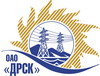 Открытое Акционерное Общество«Дальневосточная распределительная сетевая  компания»Протокол№ 332/ПрУ-П  процедуры вскрытия поступивших конвертов с предложениями участников на переторжкуСПОСОБ И ПРЕДМЕТ ЗАКУПКИ: Открытый запрос предложений на право заключения Договора «Землеустроительные работы по постановке на кадастровый учет земельных участков и определению границ охранных зон по ВЛ 6-10-0,4 кВ в Шкотовском, Красноармейском районах, Приморского края» (филиал Приморские электрические сети)»Плановая стоимость закупки: 5 400 000,00 руб.  без учета НДСПРИСУТСТВОВАЛИ: члены постоянно действующей Закупочной комиссии 2-го уровня. Информация о результатах вскрытия конвертов:1. В адрес Организатора закупки поступило 7 (семь) предложений по электронной почте на адрес технического секретаря Закупочной комиссии.2.  Вскрытие конвертов было осуществлено секретарем Закупочной комиссии в присутствии трех членов Закупочной комиссии.3. Дата и время начала процедуры вскрытия конвертов с заявками на участие в переторжке: 10:00 час (амурского времени) 14.04.2015 г.4. Место проведения процедуры вскрытия конвертов с предложениями на участие в закупке: г. Благовещенск, ул. Шевченко, 28, каб. 244.5. В конвертах обнаружены предложения следующих Участников переторжки по закупкеОтветственный секретарь Закупочной комиссии 2 уровня  ОАО «ДРСК» 		                                              О.А. МоторинаТехнический секретарь  Закупочной комиссии 2 уровня  ОАО «ДРСК»                           	             Т.В. Коротаеваг. Благовещенск    «14» апреля  2015 г.№п/пНаименование Участника закупки и его адресЦена предложения до переторжки, руб. без НДСЦена предложения после переторжки, руб. без НДСООО «ГЕО-ПЛЮС» (Приморский край, г. Партизанск, ул. Ленина, 51-1)3 900 000,00 не поступило2ООО «КРАСНОЯРСКГАЗПРОМ НЕФТЕГАЗПРОЕКТ» (660021, г. Красноярск, ул. Горького, 3К)5 252 420,97 не поступило3ОАО «Бирземпроект» (679016, ЕАО, г. Биробиджан, ул. Шолом-Алейхема, д. 27-А)3 672 000,00 не поступило4ОАО «САХАГИПРОЗЕМ» (677010, РС (Я), г. Якутск, ул. Я. Потапова, 4 «А»)4 001 400,00 не поступило5ФГУП «РОСТЕХИНВЕНТАРИЗАЦИЯ-ФЕДЕРАЛЬНОЕ БТИ» (119415, г. Москва, пр. Вернадского, 37, корпус 2)2 970 000,001 864 605,956ООО «Землемер» (692519, Приморский край, г. Уссурийск, ул. Володарского, 86, каб. 121)5 100 000,00 не поступило7ПАО «Межрегиональное бюро кадастровых работ» (119121, г. Москва, ул. Смоленская, 7 пом. 1)3 427 452,80 2 700 000,008ООО ПКО «Эталон ДВ» (680011, г. Хабаровск, ул. Знаменщикова 17, оф. 23)2 970 000,00 не поступило9ООО «Кадастровый инженер-Партнер» (680028 г. Хабаровск, ул. Серышева, д. 22. офис 316)3 780 000,00 не поступило10ОАО «ПриморАГП» (6900077, г. Владивосток, ул. 50 лет ВЛКСМ, 1)4 237 288,14 4 237 288,1411ООО «Краевой кадастровый центр» (690018. г. Владивосток, ул. Волховская, д.2, пом. 4)4 351 890,00 1 944 990,0012ООО «Мицар» (Приморский край, г. Дальнереченск, ул. М. Личенко, 24 а)4 030 000,00 не поступило13ООО «ГЕОКАД-ДВ» (690091, г. Владивосток, ул. Петра Великова, д. 4, оф. 7)5 200 000,00 4 160 000,0014ООО «ГЕОСТРОЙПРОЕКТ» (675000, г. Благовещенск, ул. Шевченко, 20)2 099 622,55 не поступило15ООО «РосГСК» (690035, г. Владивосток, ул. Калинина, 49 «А», офис 404)2 957 627,12 1 690 000,0016ООО «ДАЛЬГЕОСЕРВИС» (г. Владивосток, ул. Фонтанная, 3)2 705 235,60 2 590 000,00